    دانشگاه علوم پزشكی كرمانشاه                                                                                                                                شماره: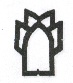  معاونت تحقیقات و فناوری      دفتر ارتباط با صنعت و جامعه                                                                                                                                  تاریخ: -------------------------------------------------------------------------------قرارداد سه‌جانبه ارتباط با صنعت و جامعهاین قرارداد، ما بین دانشگاه علوم پزشکی به نمایندگی آقای دکتر رضا خدارحمی با کد ملی  ......................  به نشانی بلوار شهید بهشتی– ساختمان شماره ۲- حوزه معاونت تحقیقات و فناوری که من‌بعد در این قرارداد دانشگاه نامیده می‌شود و  شرکت/سازمان  ...................... به نمایندگی آقای ......................   با کد ملی......................   به نشانی ......................  ، تلفن: ......................   که  من‌بعد در این قرارداد کارفرما نامیده می‌شود از یک‌سو و آقای/خانم ......................   عضو هیئتعلمی دانشگاه علوم پزشکی کرمانشاه  با کد ملی ......................   نشانی ......................  ، تلفن......................    که من‌بعد در این قرارداد مجری نامیده می‌شود از سوی دیگر منعقد می‌گردد و طرفین قرارداد ملزم به اجرای کلیه مفاد آن می‌باشند.ماده ۱) موضوع قرارداداجرای طرح پژوهشی برون دانشگاهی (ارتباط با صنعت و جامعه) تحت عنوان "...................... "بدیهی است کلیه تعهدات دانشگاه به ‌کارفرما در ارتباط با اجرای ماده مذکور بر عهده مجری طرح بوده و طی این قرارداد به ایشان منتقل می‌گردد و دانشگاه هیچ‌گونه مسئولیتی در ارتباط با تعهدات مجری ندارد. لذا دانشگاه موظف است در صورت درخواست کارفرما به ارائه هرگونه تعهد اعم از مالی و معنوی، عیناً مطابق آن را از مجری دریافت نماید. موضوع قرارداد صرفاً شامل اجرای طرح یادشده بوده و عواید دیگری مانند دانش فنی، مقالات علمی و ... مطابق با آیین‌نامه‌های مصوب، در اختیار دانشگاه می‌باشد. در صورتی کارفرما درخواستی علاوه بر موضوع اجرای طرح داشته باشد لازم است که درخواست به صورت یک قرارداد جداگانه باشد و هزینه‌های مازاد بر اجرای طرح محاسبه شود. در صورت دریافت گواهی ثبت اختراع  از طرح مذکور مطابق با آیین‌نامه‌های مصوب دانشگاه تعیین تکلیف می‌شود.ماده ۲) مدت قراردادمدت اجرای طرح ......................  از تاریخ انعقاد قرارداد می‌باشد.تبصره ۱- مدت این قرارداد با توافق طرفین قابل تمدید می‌باشد.تبصره ۲- در صورت پیش‌پرداخت، زمان شروع طرح، از تاریخ پرداخت این مبلغ خواهد بود.ماده ۳) مبلغ کل قراردادمبلغ کل این قرارداد به رقم .............. ریال (معادل .................. تومان) است که از این مبلغ .............. ریال (معادل .................. تومان) معادل .................. درصد کل قرارداد، سهم بالاسری دانشگاه خواهد بود. پس از پرداخت مبلغ قرارداد به شماره‌حساب 0108173099001 بانک صادرات بنام درآمدهای غیر بهداشتی معاونت تحقیقات و فناوری دانشگاه علوم پزشکی کرمانشاه و کسر سهم بالاسری دانشگاه و دیگر کسور قانونی مرتبط، سهم مجری واریز خواهد شد. پرداخت نهایی و اتمام قرارداد منوط به ارائه گزارش نهایی و تأیید آن توسط کارفرما خواهد بود. لازم به ذکر است سهم بالاسری دانشگاه حداقل 5 درصد مبلغ کل قرارداد هست و بسته به مبلغ قرارداد و توافق طرفین میتواند حتی بیشتر شود.تبصره ۳- مجری موظف است در موعد مقرر با هر یک از همکاران طرح تسویه‌حساب نموده و رسید وجوه پرداختی را نزد خود نگهداری نماید. دانشگاه هیچ‌گونه تعهدی به همکاران طرح نخواهد داشت.تبصره ۴- در صورت عدم‌ کسر کسور قانونی شامل بیمه، مالیات و غیره توسط کارفرما، دانشگاه رأساً نسبت به کسر کسور مذکور اقدام می‌نماید. یادآور می‌گردد که درهرصورت کسور قانونی فقط یک‌بار از قرارداد کسر خواهد ‌شد.تبصره ۵- درصورتی‌که ‌کارفرما در پرداخت مبلغ قرارداد به مجری تأخیر نماید و این تأخیر با توجه به مفاد قرارداد غیرموجه باشد ملزم به پرداخت خسارت تأخیر تأدیه خواهد بود.ماده۴) نحوه پرداخت ۴-۱) واریز بودجه طرح توسط کارفرما طی..................... مرحله صورت خواهد گرفت. مهلت پرداخت مرحلهی اول یک ماه پس از انعقاد قرارداد بوده و باقیمانده آن در تاریخ(های)‌ ...................... به‌حساب دانشگاه واریز خواهد شد.   لازم به ذکر است کل سهم بالاسری دانشگاه و کسور قانونی میبایست از مبلغ پرداخت در مرحله اول کسر شده و مابقی مبلغ، طی مرحله (مراحل) بعدی به‌حساب مجری طرح پرداخت شود.۴-۲) دانشگاه موظف می‌باشد مرحله آخر از مبلغ طرح را منوط به انجام کلیه تعهدات مجری طرح و پس از اعلام و تأیید خاتمه آن توسط کارفرما، به مجری پرداخت نماید.تبصره ۶- پس از پایان هر یک از مراحل فوق در صورت عدم انجام تعهدات توسط مجری، دانشگاه مجاز است نسبت به لغو قرارداد و مطالبه خسارت، ادامه، تمدید و یا واگذاری آن اقدام نماید. ماده ۵) تعهدات کارفرما۵-۱) پرداخت به‌موقع مبالغ موردتوافق به انتقال‌دهنده دانش فنی۵-۲) رسیدن به حداقل استانداردهای لازم که از سوی انتقال‌دهنده مشخص می‌شود۵-۳) ارائه گزارش از جزئیات تولید۵-۴) در صورت ارتباط موضوع قرارداد با تولید؛ آماده سازی محل کارخانه و زیرساخت های مناسب و کافی۵-۵) تحویل اقلام غیر نقدی به مجری در زمان مقرر طی مکاتبه با رونوشت به دفتر ارتباط با صنعت و جامعه دانشگاهماده ۶) تعهدات مجری۶-۱) مجری موظف است مفاد این قرارداد را به‌دقت مطالعه نموده و با آگاهی کامل از ضوابط اجرایی طرح‌های پژوهشی برون دانشگاهی و با بهره‌گیری صحیح از امکانات و برنامه‌ریزی مناسب، طرح را به نحوی هدایت کند که در زمان مقرر و کیفیت مطلوب به انجام برسد.۶-۲) رعایت امانت و حفظ اسناد، مدارک و اطلاعات محرمانه که به‌منظور انجام این طرح حاصل می‌شود و عدم ارائه آن به اشخاص حقیقی و یا حقوقی بدون کسب مجوز کتبی از دانشگاه.۶-۳) تدوین گزارش پیشرفت کار به‌صورت تایپ‌شده و بر اساس زمان‌بندی طرح و همچنین تدوین گزارش نهایی طرح.۶-۴) ارائه خروجی حاصل از نتایج موضوع طرح به کارفرما.تبصره ۷ تمام مسائل مرتبط با همکاران طرح بر عهده مجری بوده و وی موظف است همکاران خود را از افراد واجد شرایط و بر اساس ضوابط و مقررات عمومی دانشگاه انتخاب نماید.ماده ۷) وظایف و تعهدات دانشگاه۷-۱) دریافت هرگونه تعهدات لازم (مالی و معنوی) از مجری۷-۲) پرداخت مبالغ واریزی کارفرما به مجری بر اساس موارد مندرج در ماده ۴۷-۳) در اختیار قرار دادن اطلاعات و تجهیزات موردنیاز در حد امکانات و مقدورات دانشگاه  بر اساس طرح مصوب.۷-۴) ایفای حقوق هر یک از طرفین مطابق با متن قراردادماده ۸)  انجام خدمات اضافیهرگاه ‌کارفرما درخواست کند، مجری ظرف مدت‌زمان موردتوافق و در ازای دریافت حق‌الزحمه اضافی، خدماتی که ممکن است برای اعمال تغییرات در فرایند و بهره‌برداری از واحد صنعتی یا بازاریابی محصول لازم باشد، برای کارفرما انجام خواهد داد.ماده ۹) تضمین حسن اجرای تعهداتمجری متعهد است وظایف و خدمات مندرج در این قرارداد را به نحو احسن انجام دهد و درصورتی‌که به تعهدات خود عمل ننماید، موظف است کل هزینه‌های پرداخت‌شده را به‌حساب دانشگاه واریز نموده و خسارت‌های وارده را جبران نماید.ماده ۱۰) عدم افشای اطلاعات محرمانهدو طرف، دانش فنی، اسناد، مدارک، داد‌ه‌ها و نقشه‌هایی را که از یکدیگر دریافت می‌کنند به‌عنوان اطلاعات محرمانه تلقی کرده و به‌استثنای مواردی که قانوناً ملزم به افشا باشند، نزد اشخاص ثالث افشا نخواهند کرد. تبصره ۸ کارکنان دو طرف نیز متعهد به رعایت الزام‌های مربوط به عدم افشای اطلاعات محرمانه خواهند شد.ماده ۱۱) واگذاریهیچ‌یک از دو طرف مجری و کارفرما نمی‌تواند تمام یا بخشی از حقوق و تعهدهای درج‌شده خود در این قرارداد را بدون اجازه کتبی طرف مقابل، به غیر واگذار نماید مگر در مواردی که به‌موجب قانون، کارفرما ملزم به چنین واگذاری شده باشد.ماده ۱۲) منع مداخله کارکنان دولت در معاملات دولتیمجری اعلام می‌کند که این قرارداد مشمول قانون منع مداخله کارکنان دولت در معاملات دولتی مصوب بیست و دوم دی‌ماه ۱۳۳۷ نبوده و در صورت ابطال قرارداد به‌واسطه عدم رعایت قانون پیش‌گفته توسط وی، تمام خسارت‌های وارده به کارفرما را پرداخت خواهد کرد.ماده ۱۳) حوادث قهری: در صورت بروز حوادث قهریه و فرس‌ماژور چنانچه انجام قرارداد غیرممکن گردد، قرارداد فسخ خواهد شد و چنانچه این حوادث باعث تعلیق در انجام موضوع قرارداد گردد، اگر مدت تعلیق بیش از یک ماه باشد دانشگاه حق فسخ قرارداد را خواهد داشت و درصورتی‌که مدت تعلیق یک ماه یا کمتر از یک ماه باشد، مجری مکلف است پس از رفع مانع، اقدام به انجام موضوع قرارداد نماید و مدت تعلیق به مدت قرارداد افزوده خواهد شد.ماده ۱۴) فسخ قراردادچنانچه مجری به تمام یا قسمتی از تعهدات خود عمل ننماید دانشگاه می‌تواند ظرف حداکثر یک ماه نسبت به ابلاغ اخطار کتبی به وی اقدام نماید.تبصره ۹- تعیین میزان ضرر و زیان و خسارات وارده ناشی از فسخ قرارداد، بر عهده معاونت تحقیقات و فناوری دانشگاه خواهد شد.تبصره ۱۰- در موارد احصاء شده زیر نیز دانشگاه حق فسخ قرارداد را دارد :تأخیر غیرموجه بیش از ۳۰ روز در انجام تعهدات مجریواگذاری قرارداد به غیر، بدون اخذ اجازه کتبی مجری از دانشگاه.عدم اعمال دقت لازم و معمول در اجرای قرارداد توسط مجری.اگر هر یک از دو طرف قرارداد در انجام تعهدهای خود قصور کند طرف دیگر می‌تواند با اخطار یک‌ماهه طرف مقصر را از قصد خود مبنی بر فسخ قرارداد آگاه ساخته و در صورت عدم انجام تعهد توسط طرف مقصر، در مدت یادشده به فسخ قرارداد اقدام نماید.انحلال یا صدور حکم ورشکستگی هر یک از دو طرف برای طرف دیگر حق فسخ ایجاد می‌کند.ماده ۱۵) حل اختلاف۱۵-۱) در صورت بروز هرگونه ابهام و اختلاف در ارتباط با موضوع قرارداد و انجام وظايف محوله به هر نحوي ابتدا سعی در آنست که موضوع از طریق مذاکره حل و فصل شود و در غیر اینصورت، موضوع اختلاف در كميسيون ماده ۹۴ آئین‌نامه مالي و معاملاتي دانشگاه مطرح و نظر اکثریت اعضای كميسيون جهت طرفين لازم‌الاجرا است. ماده 16) قوانین حاکمآیین‌نامه مالی و معاملاتی دانشگاه‌ها و دانشکده‌های علوم پزشکی و خدمات بهداشتی درمانی کشور و تمام اصلاحات آن تا تاریخ ۰۱/۰۱/۹۷، ماده یک احکام دائمی قانون برنامه ششم توسعه اجرایی تاریخ ۱۶/۰۱/۹۶، آیین‌نامه اداری و استخدامی اعضای غیر هیأت علمی و تمامی اصلاحات آن تا تاریخ ۰۱/۰۱/۹۷ و همچنین دستورالعمل تضمینات ویژه وزارت بهداشت، درمان و آموزش پزشکی ابلاغی تاریخ ۰۱/۰۳/۹۷ به‌عنوان قوانین ویژه دانشگاه می‌باشد و همراه با کلیه قوانین و مقررات جاری و شرایط عمومی پیمان که مغایر با مفاد قوانین ویژه صدرالذکر نباشد بر این قرارداد حاکم و نافذ می‌باشد.تبصره ۱۱: مجری طرح به هیچ وجه حتی در زمان بروز اختلاف حق تعلیق در انجام موضوع قرارداد و اجرای تعهدات خود را ندارد.ماده ۱7) ابلاغیه‌هاتمام ابلاغیه‌ها، اخطاریه‌ها، اطلاعیه‌ها و مجوزها باید به‌صورت کتبی بوده و از طریق پست سفارشی ارسال‌ شده و یا به‌صورت دستی تحویل گردد. در صورت تغییر نشانی پستی، شماره فاکس یا آدرس الکترونیکی هر یک از دو طرف، مراتب باید حداقل ده (۱۰) روز قبل از تغییر اطلاع داده شود. تا زمانی که نشانی جدید به‌طرف دیگر اعلام‌نشده است مکاتبه‌ها به نشانی قبلی ارسال می‌شود و دریافت شده تلقی می‌گردد.ماده ۱8) جریمه دیرکردچنانچه طرح بدون عذر موجه (به تشخیص شورای فناوری دانشگاه) در موعد مقرر به پایان نرسد و تمدید قرارداد هم صورت نگیرد به ازای هرماه تأخیر در اتمام طرح، دو درصد از کل مبلغ قرارداد به‌عنوان خسارت تأخیر در انجام تعهد از مجری کسر می‌شود.ماده ۱9) نسخ قرارداداین قرارداد در ۱9 ماده و 11 تبصره و ۳ نسخه که تمامی نسخ دارای ارزش یکسان است تنظیم و پس از امضاء طرفین لازم‌الاجرا می‌باشد. 